ПЛАН РАБОТЫ БИБЛИОТЕКИ – ФИЛИАЛА №13НА 2018 Г.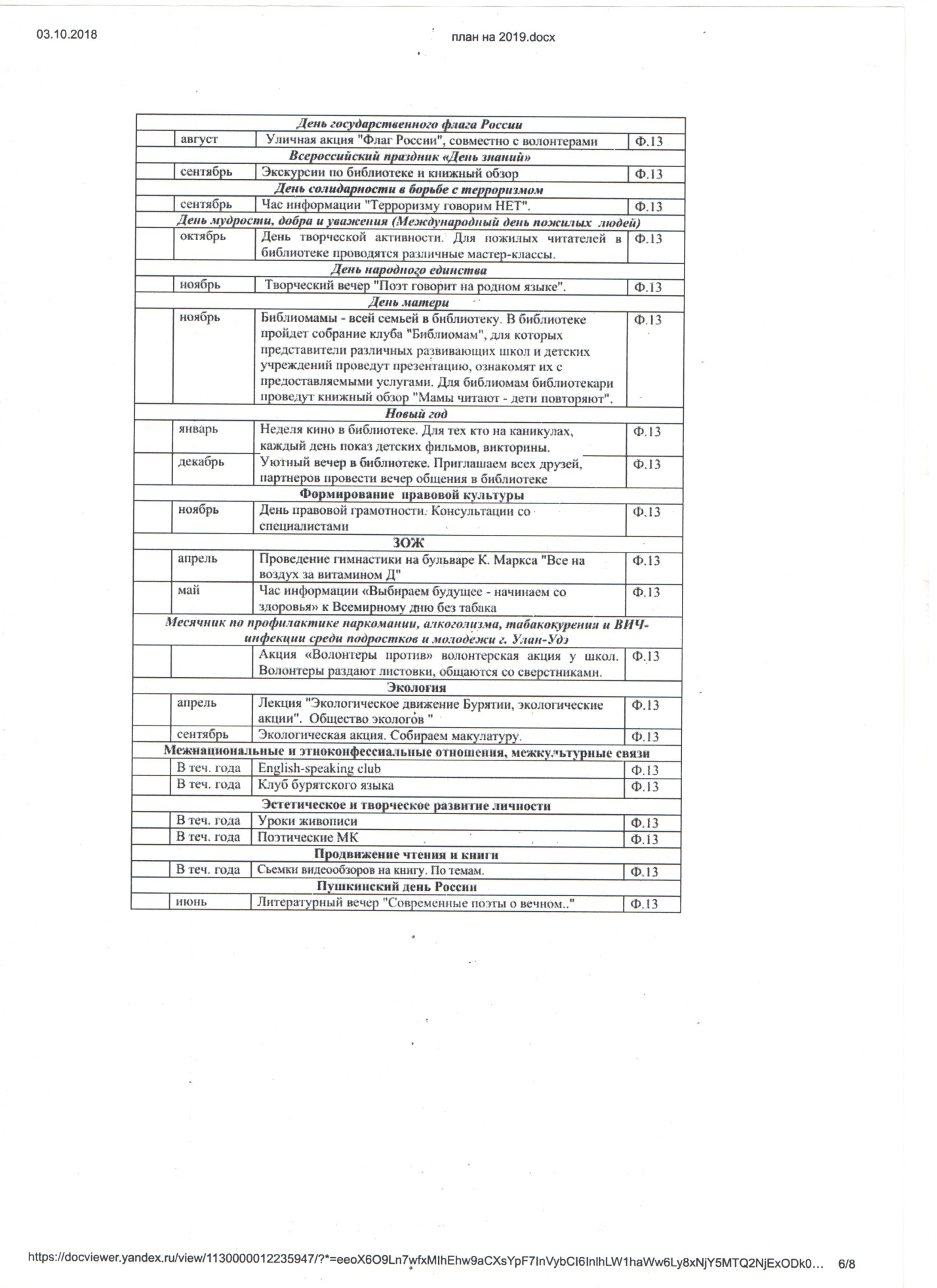 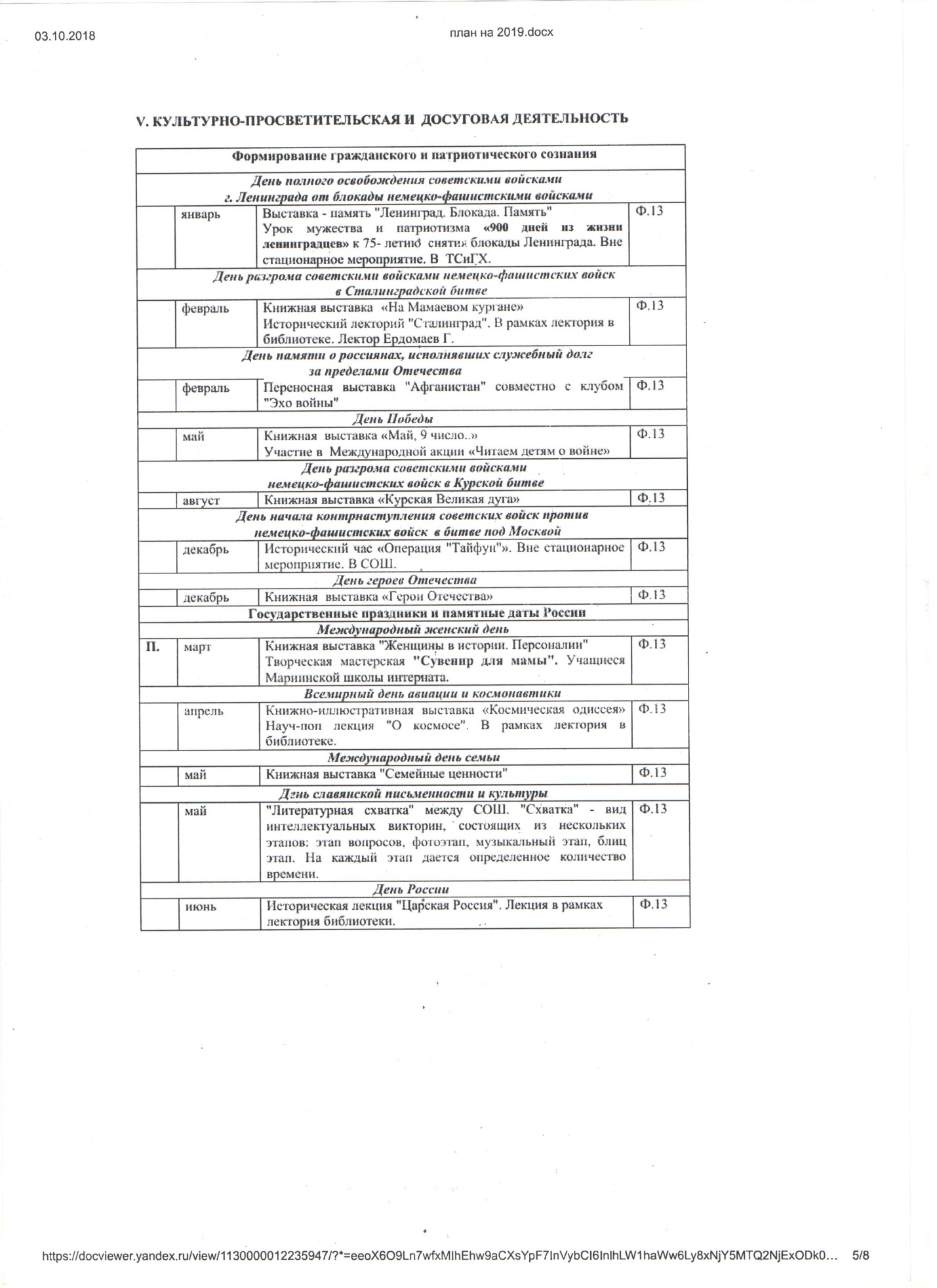 